Adı:                                                           Soyadı: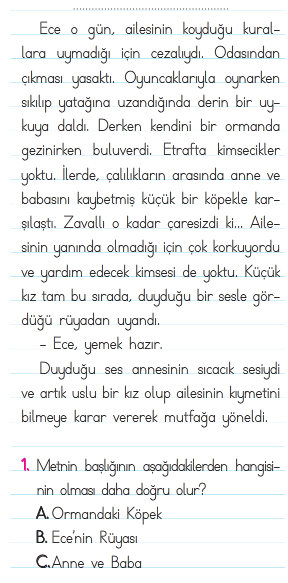 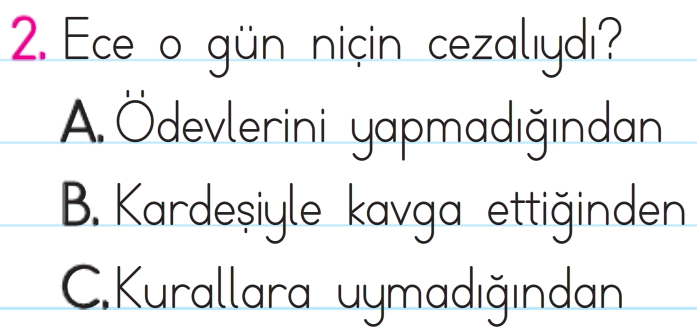 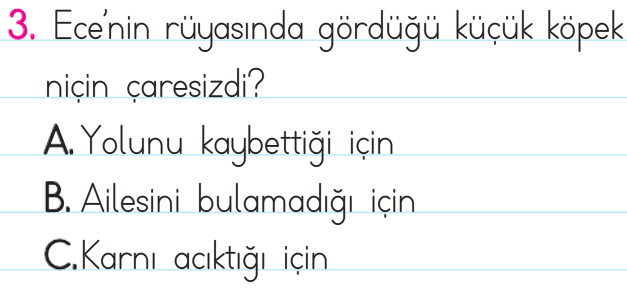 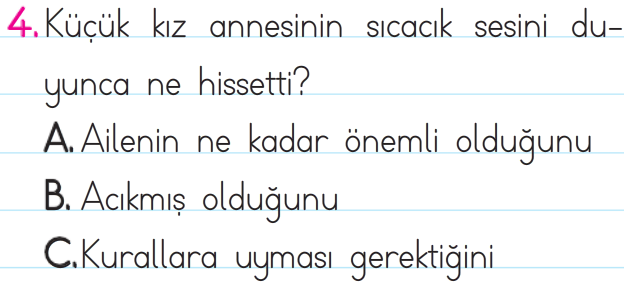 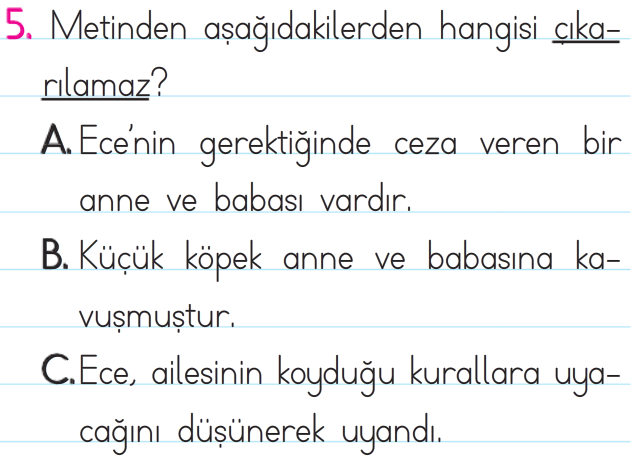 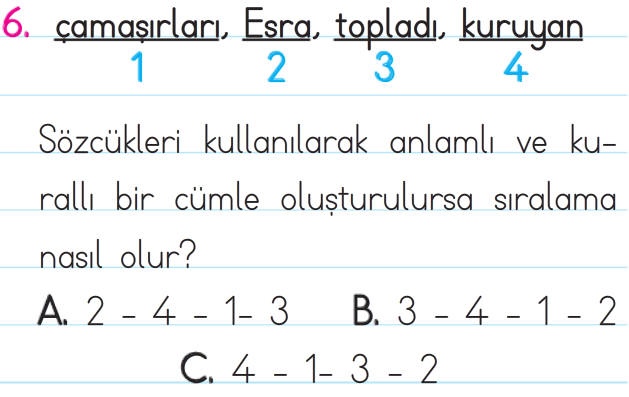 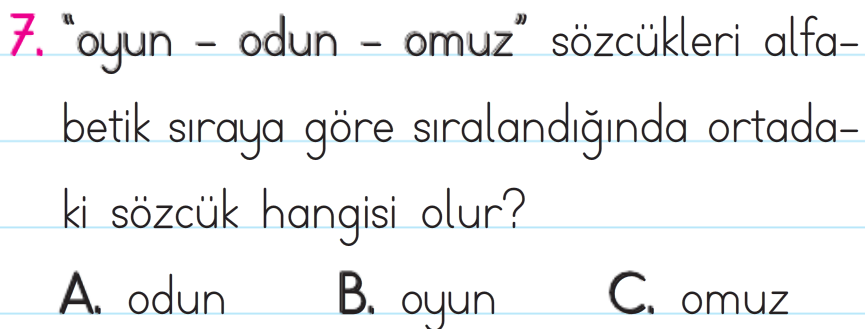 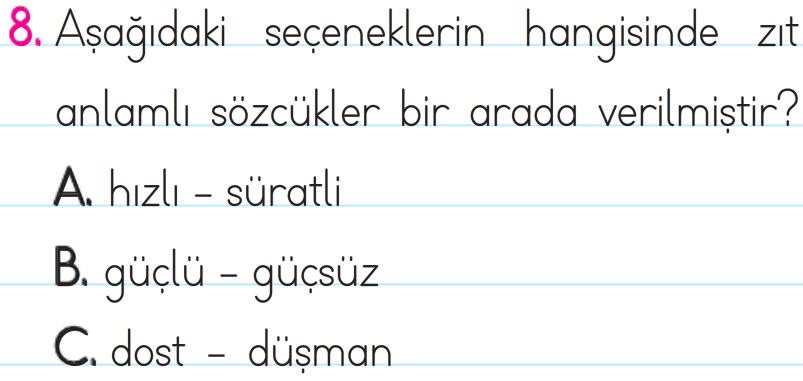 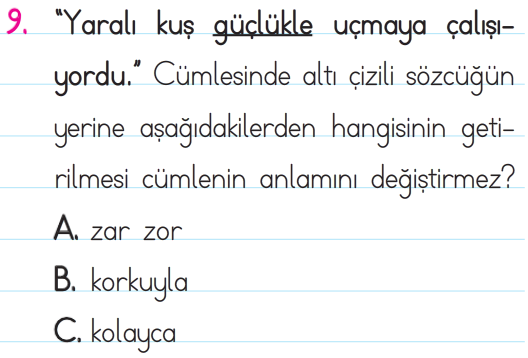 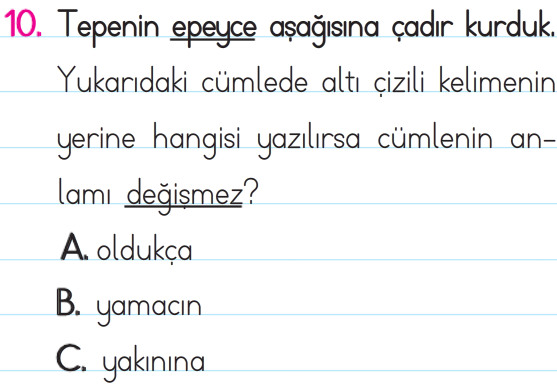 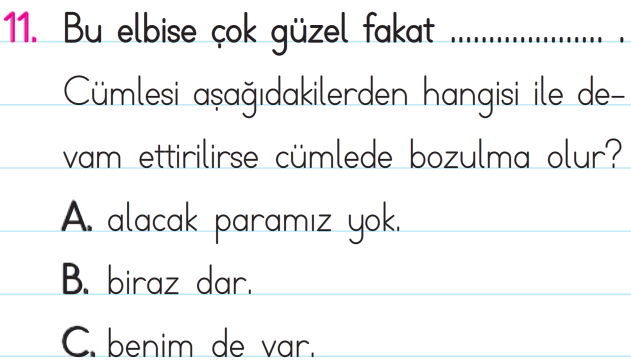 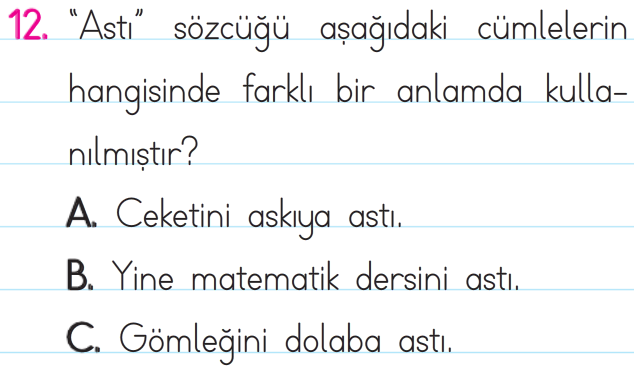 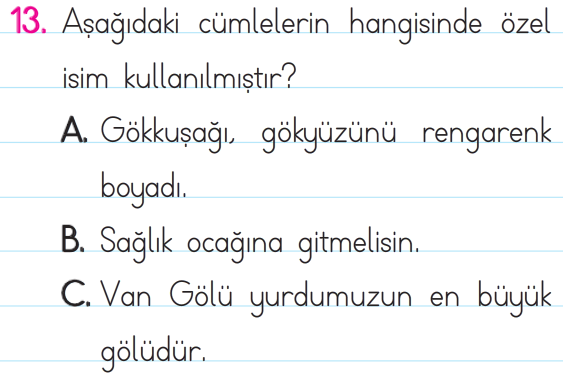 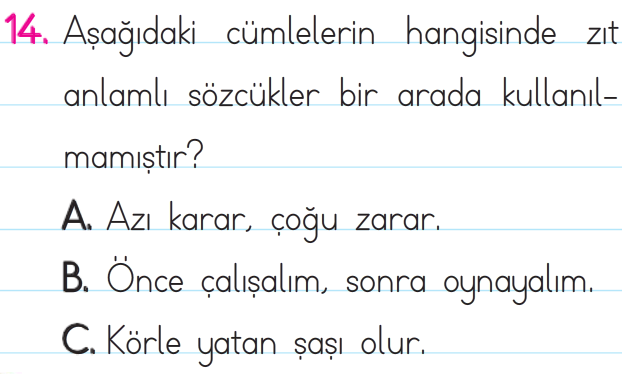 15…………………………………………………………….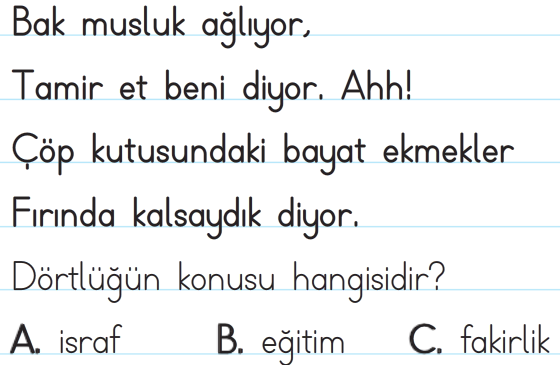 